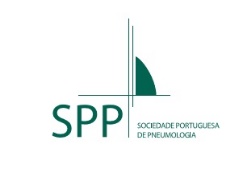 PERGUNTARESPOSTATeve algum contacto com alguém confirmadamente infetado com o vírus SARS CoV-2 (COVID-19) há menos de 14 dias?Se SIM, em que data? _____/_____/__________SIM / NÃOEstá infetado pelo vírus SARS CoV-2 (COVID-19) há menos de 10 dias (20 dias no caso de formas graves de COVID-19) ou encontra-se em estado de imunossupressão?Se SIM, desde quando (data do teste se assintomático ou data de início de sintomas se sintomático; indicar a mais antiga)? _____/_____/__________Estados de imunodepressão grave (Norma 004/2020).1. Transplante alogénico de células progenitoras hematopoiéticas há menos de 1 ano ou com doença de enxerto contra hospedeiro;2. Transplante de órgão sólido: pulmonar ou transplante de outro órgão com tratamento de indução há menos de 6 meses ou com rejeição há menos de 3 meses;3. Realização de terapêuticas associadas a depleção linfocitária (esplenectomia ou terapêutica com alemtuzumab, leflunomida, rituximab e ocrelizumab), cladribina, ciclosporina, anti-metabolitos (terapêutica com ciclofosfamida, azatioprina, MMF, metotrexato) ou dose elevada de corticosteróides (prednisolona dose cumulativa >10mg/dia durante, pelo menos, 3 meses ou prednisolona >20mg/dia durante pelo menos 2 semanas ou equivalente);4. Realização de inibidores da proteína kinase, terapia CAR-T ou QT para neoplasia de órgão sólido há menos de 6 meses5. Infeção por VH sem tratamento e com contagem de TCD4 + <200 células/mm36. Síndrome de imunodeficiências primárias grave sobre reposição de imunoglobulinasSIM / NÃOAtualmente tem algum sintoma respiratório?Tosse ou falta de ar/dispneia, dor de garganta, obstrução nasal, perda de olfato ou paladar, dores no corpo ou febre. No caso de doentes crónicos, deve perguntar-se se os sintomas são piores que o habitualSIM / NÃODATA PARA REAGENDAMENTO(de acordo com a Tabela 1 do documento: “Atualização das Recomendações da SPP/APTEC para a realização de Provas Funcionais Respiratórias durante a pandemia a SARS CoV-2”)         /      / 